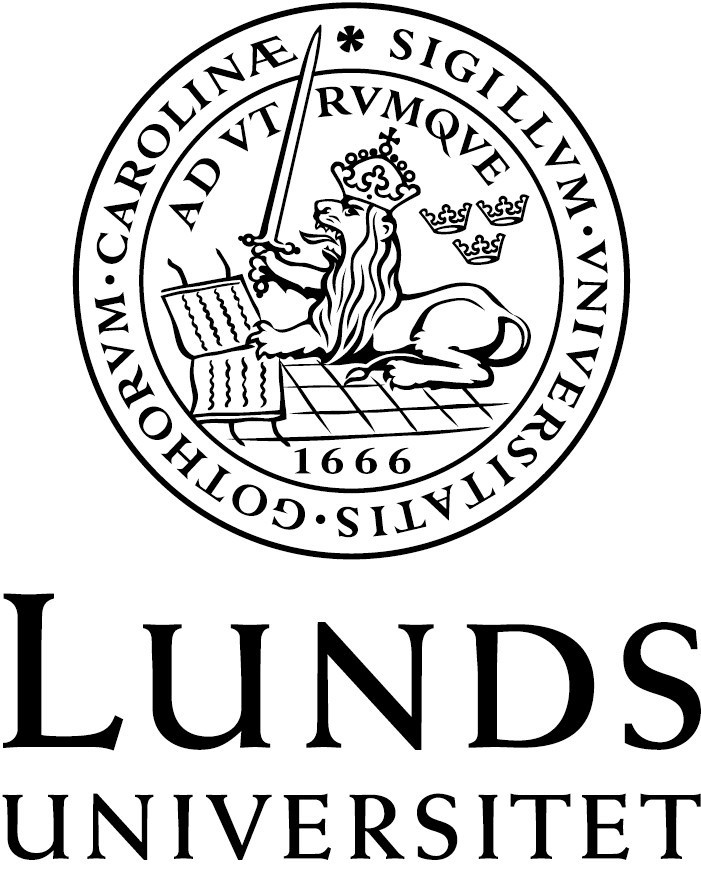 Språk-  och litteraturcentrumFranskaLitteraturlistaFRAK01, franska, kandidatkurs, 61-90 högskolepoängFastställd  av Styrelsen för Sektion 3 2015-05-21  att gälla fr.o.m.  HT 2015.Kurs- och referenslitteratur inom samtliga  delkurser:ENWALL & LÖTMARKER,   Fransk-svensk   ordbok,  Natur  och kultur,  1995 eller  NorstedtsStora  fransk-svenska   ordbok,  Stockholm:   Norstedts  förlag,1998.  Stora  svensk-franska   ordbok,  Stockholm:   Norstedts förlag,  1998.Le Nouveau  Petit  Robert,  Dictionnaire   alphabétique   et analogique   de la langue  française.  Dictionnaires   LeRobert  (senaste  upplagan).Delkurs 1: Skriftlig  språkfärdighet, 4,5 högskolepoängReferenslitteratur:FRAGNIÈRE,   JEAN-PIERRE,  Comment  réussir  un mémoire.  Paris:  Dunod,  1988  (se Delkurs  4). PEDERSEN,   SPANG-HANSSEN,  VIKNER,  Fransk  Universitetsgrammatik.  Akademiförlaget. BOYSEN,  Fransk  grammatik,   Studentlitteratur,   1996.Samt material som tillhandahålles av läraren.Delkurs 2: Muntlig  språkfärdighet, 4,5 högskolepoängReferenslitteratur:REGGIANI,   CHRISTELLE,  Initiation  à la Rhétorique. Hachette  Supérieur.  Paris  2001. MOLINIÉ, GEORGE, Dictionnaire   de rhétorique,   Livre  de poche,  n° 8074. RYDSTEDT, RUDOLF, Retorik,  Studentlitteratur.Delkurs 3: Text, 6 högskolepoängMONTAIGNE, MICHEL DE, Essais, 1580-1588 (läses i utdrag som tillhandahålls av läraren) ROUSSEAU, JEAN-JACQUES, Confessions, 1782 (Online version:http://www.ebooks-bnr.com/wp-content/uploads/rousseau_les_confessions.pdf)SARRAUTE, NATHALIE, Enfance, Paris: Gallimard, Folio, 1983. ISBN 2-07-025979-X (256 sidor) Ernaux, Annie, Les armoires vides, Paris: Gallimard, Folio, 1974. ISBN-10: 2070376001, ISBN13: 978-2070376001 (181 sidor)MODIANO, PATRICK, Un pedigree, Paris: Gallimard, Folio, 2005. ISBN 2-07-077333-7 (121 sidor)Samt annat material med vetenskaplig karaktär och/eller språkvetenskapligt innehåll tillhandahålles av läraren.Rekommenderad litteraturLUNDQUIST, LITA, Lire un texte académique en français, Paris: Ophrys, 2013. ISBN9782708013728ReferenslitteraturMONTAIGNE, MICHEL DE, Essayer. Bok 1, 2, 3. Ny översättning och kommentarer av Jan Stolpe, Stockholm: Atlantis, 2012.SARRAUTE, NATHALIE, Innan bilden bleknat. Övers. av Carl Gustaf Bjurström, Stockholm: Bromberg,1984.ROUSSEAU, JEAN-JACQUES, Bekännelser: första-sjätte boken. Övers. och noter av David Sprengel. Stockholm: Forum, 1954. (Forumbiblioteket. 58). Nya upplagor: Stockholm: Forum, 1963,1973, 1995Rekomm enderad   bredvidläsning:JOUVE, Vincent. 2001. ”La poétique du roman”. Campus, Armand Colin. 192 s.                              TODOROV, Tzvetan.1976. Introduction à la literature fantastique. Paris, Seuil, Collection Points Essais.188 s.                              VALETTE, Bernard.1992. ”Le roman”. Nathan Université.128 s.                              Delkurs 4: Examensuppsats, 15 högskolepoängUppsatsmetodikObligatorisk   kurslitteratur:FRAGNIÈRE,   JEAN-PIERRE,  Comment  réussir  un mémoire,  Paris  : Dunod,  1988. Rekomm enderad   bredvidläsning:JARRICK,  ARNE & JOSEPHSON,   OLLE, Från  tanke  till text. En språkhandbok   för uppsatsskrivande    studenter, Lund:  Studentlitteratur,    1996.ROUVEYRAN, JEAN CLAUDE, Mémoires et thèses. L’art et les méthodes, Paris: Maisonneuve   et Larosse,  1994.Obligatorisk   kurslitteratur   för den profilspecifika   delen:Lingvistik300-400 sid språkvetenskaplig text som  väljs  i samråd  med handledaren   och som  är bas för uppsatsenLitteraturvetenskapROHOU, JEAN,  Les  études   littéraires.   Méthodes   et  perspectives,   Nathan   Université   (sid.  1-108  läses),  2005. Samt ca 300-400 sid litteraturvetenskaplig text  som  väljs  i samråd  med  handledaren   och  som  är  bas för uppsatsen